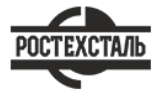 ГОСТ 7480-73Проволока полиграфическая. Технические условияСтатус: действующийВведен в действие: 1975-01-01Подготовлен предприятием ООО «Ростехсталь» - федеральным поставщиком металлопрокатаСайт www.rostechstal.ru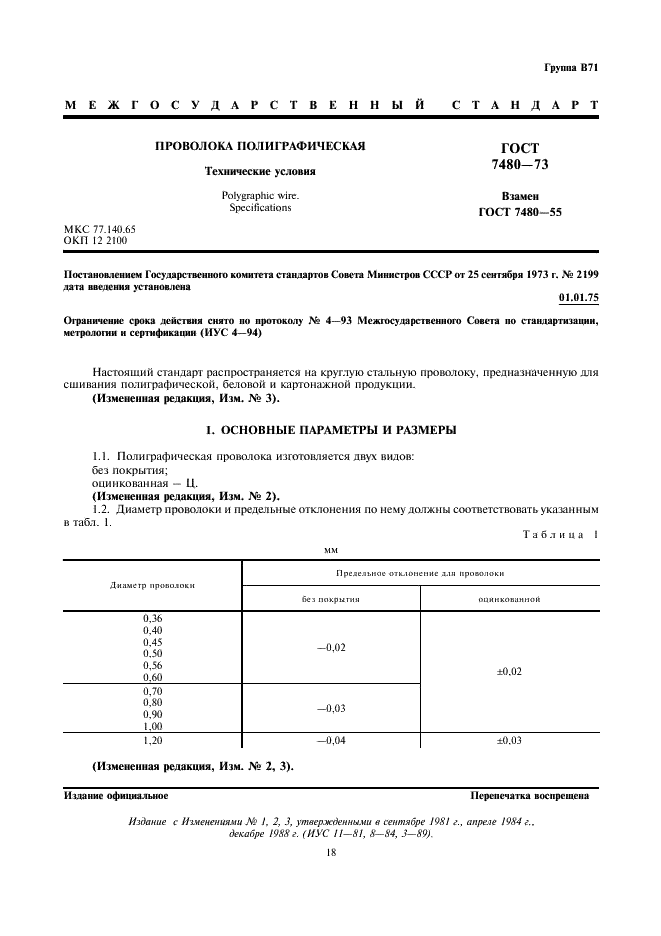 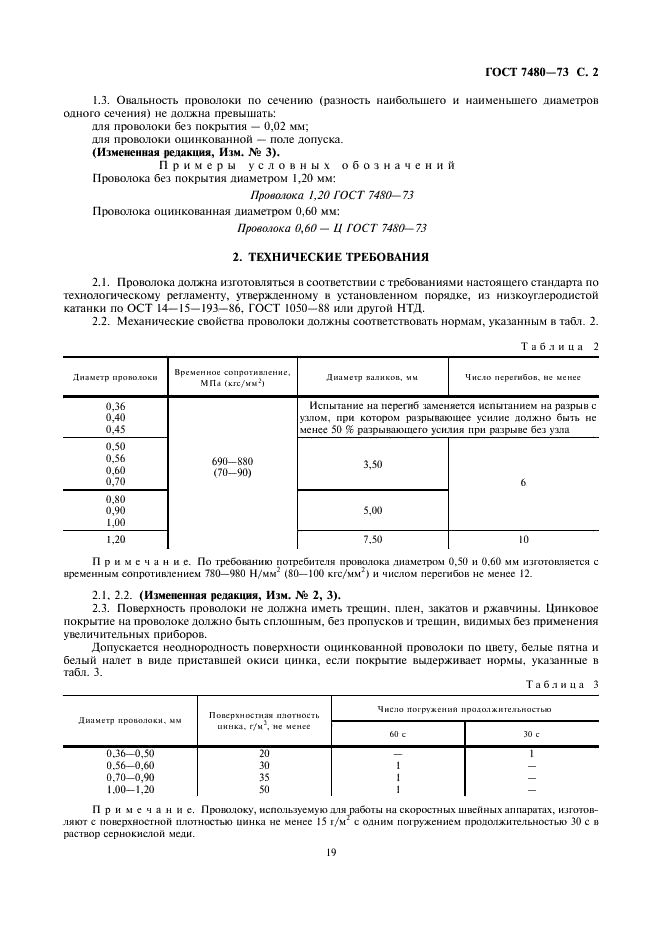 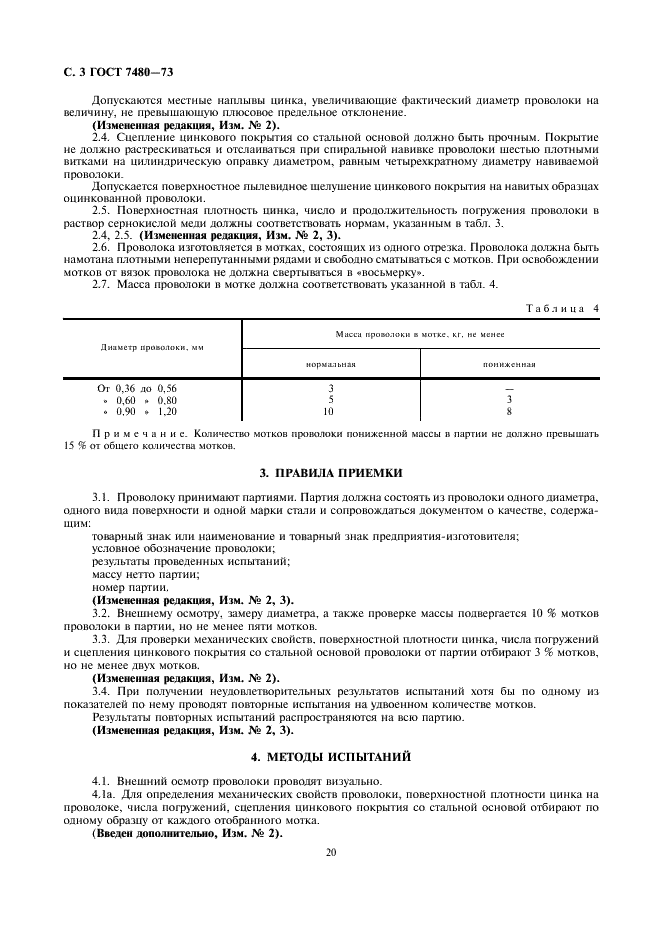 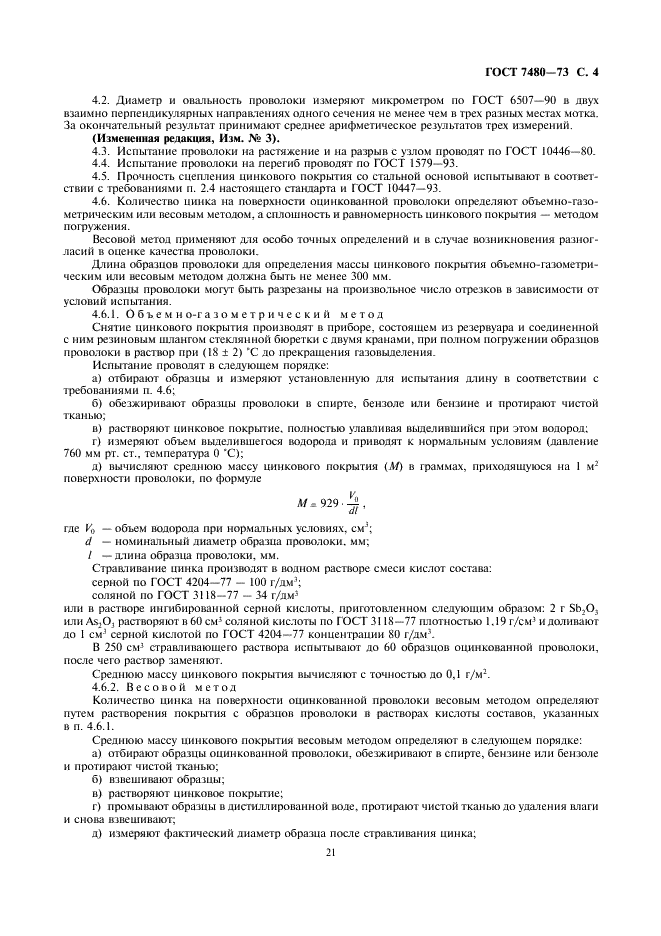 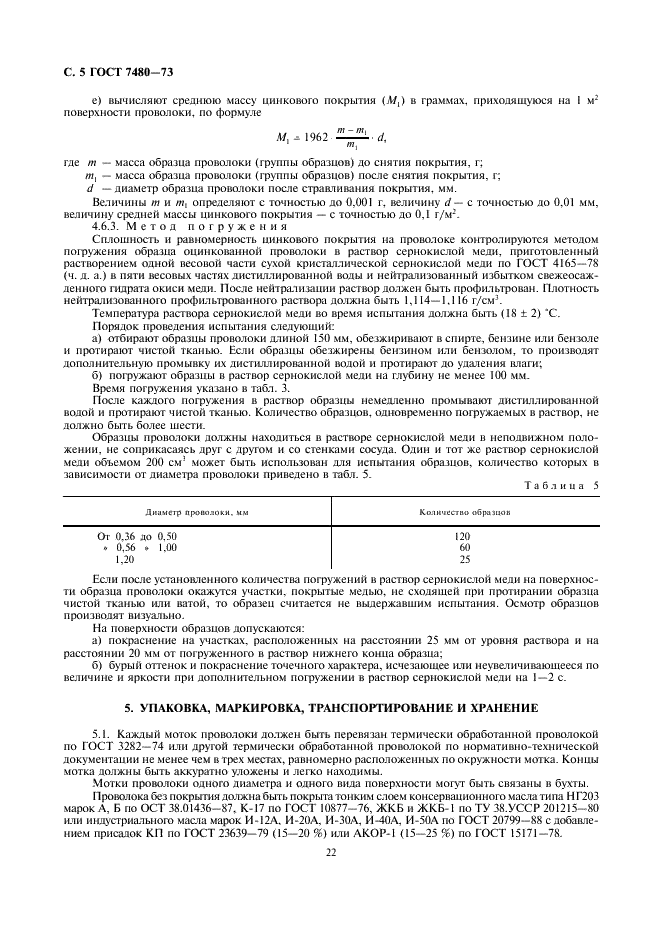 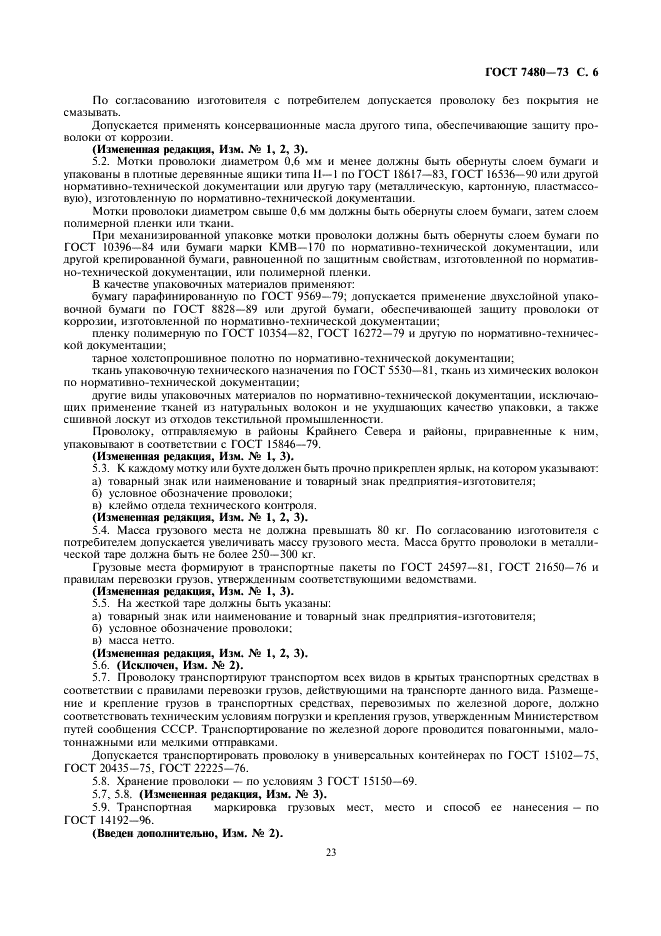 